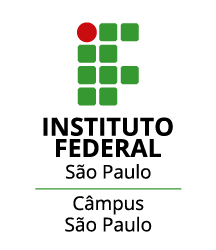 INSCRIÇÃO DO PROGRAMA AUXÍLIO PERMANÊNCIA (PAP)ANEXO III DECLARAÇÃO DE AUTÔNOMO(A)/ TRABALHADOR(A) INFORMALEu, __________________________________________________, RG___________________, CPF_____________________________, residente na Rua_______________________________, nº_______, Bairro______________________, Cidade_____________________________,  declaro para os devidos fins, que não mantenho vínculo empregatício com pessoa física ou jurídica, mas que exerço atividade autônoma como____________________________ e recebo rendimentos no valor de R$____________mensalmente.Junto a este anexo é necessário enviar as seguintes páginas da Carteira de Trabalho e Previdência Social (CTPS): página da foto, página da qualificação civil, página do último registro (se houver) e página seguinte em branco.Caso tenha dúvidas sobre as páginas, acesse o tutorial no endereço: https://www.ifsp.edu.br/tutorialpap (em especial o passo 4).Caso não possua carteira de trabalho, assinale abaixo:(  ) não possuo carteira de trabalho.São Paulo, ______ de _______________ de ____.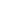 